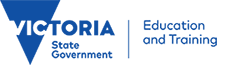 This plan has been created to ensure the student named below follows the transport safety requirements as outlined in in the Students with Disabilities Transport Program Policy and Procedures document.  The student’s travel plan must be developed in consultation with their parents/guardians. Student NameBlake SmithBlake SmithBlake SmithAge14School NameJefferson Specialist CollegeSchool ContactBernie BruceBernie BruceBernie BruceOperatorCoaches RoadlinesRouteMyrtle Run     Myrtle Run     Myrtle Run     Has a travel/risk assessment been made? YesNoIs the student suitable to travel?YesNoAre there any additional assessments required to ensure safe transportation of the student?(i.e. – challenging behaviours/ safety to self and others/ does the student require additional health professional assessment (Occupational Therapist) or prescribed therapeutic aids?YesNoFor further information regarding transporting children with additional needs, please refer to; https://www.vicroads.vic.gov.au/safety-and-road-rules/vehicle-safety/child-restraintsFor further information regarding transporting children with additional needs, please refer to; https://www.vicroads.vic.gov.au/safety-and-road-rules/vehicle-safety/child-restraintsFor further information regarding transporting children with additional needs, please refer to; https://www.vicroads.vic.gov.au/safety-and-road-rules/vehicle-safety/child-restraintsFor further information regarding transporting children with additional needs, please refer to; https://www.vicroads.vic.gov.au/safety-and-road-rules/vehicle-safety/child-restraintsFor further information regarding transporting children with additional needs, please refer to; https://www.vicroads.vic.gov.au/safety-and-road-rules/vehicle-safety/child-restraintsSpecial Interests /Motivators FishingCampingConstruction activitiesBlake likes to be busy.Behavioural/Travel Issues Blake can be disruptive and non-compliant. He can become verbally aggressive and may threaten physical aggression if he feels unsafe. He likes to be the centre of attention. He is fine in a small group when he can have an adult’s undivided attention.Behavioural/Travel StrategiesBlake needs clear guidelines and consistency to promote following the rules and he responds very well to positive reinforcement. Blake needs information step by step as too much information will overwhelm him, which can lead to disruptive behaviour.  Ask him to have a break to cool down.  If he becomes aggressive, remove him from the situation (change bus seats).Blake will have access to car magazines, or motorbike magazines to read. Alternatively or in addition he will have catalogues from K-Mart, etc to flick through.Blake is to be seated where the chaperone / driver decide appropriate.Blake needs to have access to a personal MP3 player that he can use to help regulate his nervous system in order to keep calm and make controlled and safe decisions.His MP3 player is not to be confiscated or withheld from him as a motivator for him to change his behaviour.The school is to be called immediately if Blake escalates verbally or is threatening physical behaviour.He will be brought back to the school if his behaviour is a danger to himself or others.His mum, Margaret Smith will be contacted by the school and notified of any escalation.Travel Plan/ConclusionBlake was accessing the bus service to and from school every day he attended school.  Blake will resume bus travel three mornings per week for a two week trial period.At the conclusion of this time period his hours will be gradually increased in consultation with Bernie Bruce (Jefferson Specialist College), Jo Wethers (Coaches Roadlines).CommentsTravel Plan Review DateStudent NameStudent SignatureDateParent/Guardian NameParent/Guardian SignatureDatePrincipal Name Principal/Delegate SignatureDateOperator Name Operator Representative’s SignatureDate